A GOSPA - - - - - - A (MARIJA PAVLOVIC) MEDJUGORJE, 25 de DEZEMBRO de 2023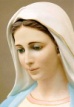 «Queridos filhos! Trago-vos meu Filho para encher vossos corações de paz porque Ele é a paz. Filhinhos, procurai Jesus no silêncio do vosso coração para que Ele renasça. O mundo precisa de Jesus, então filhinhos, buscai-O através da oração porque Ele se dá diariamente a cada um de vós.» - ''Nossa Senhora veio hoje com vestido solene e com o menino Jesus nos braços. Jesus estendeu a mão em sinal de bênção e Nossa Senhora rezou por nós em língua aramaica.SITES:  medjugorje.pt   -   medjugorje.com.pt   A GOSPA - - - - - - A (MARIJA PAVLOVIC) MEDJUGORJE, 25 de DEZEMBRO de 2023«Queridos filhos! Trago-vos meu Filho para encher vossos corações de paz porque Ele é a paz. Filhinhos, procurai Jesus no silêncio do vosso coração para que Ele renasça. O mundo precisa de Jesus, então filhinhos, buscai-O através da oração porque Ele se dá diariamente a cada um de vós.» - ''Nossa Senhora veio hoje com vestido solene e com o menino Jesus nos braços. Jesus estendeu a mão em sinal de bênção e Nossa Senhora rezou por nós em língua aramaica.SITES:  medjugorje.pt   -   medjugorje.com.pt   A GOSPA - - - - - - A (MARIJA PAVLOVIC) MEDJUGORJE, 25 de DEZEMBRO de 2023«Queridos filhos! Trago-vos meu Filho para encher vossos corações de paz porque Ele é a paz. Filhinhos, procurai Jesus no silêncio do vosso coração para que Ele renasça. O mundo precisa de Jesus, então filhinhos, buscai-O através da oração porque Ele se dá diariamente a cada um de vós.» - ''Nossa Senhora veio hoje com vestido solene e com o menino Jesus nos braços. Jesus estendeu a mão em sinal de bênção e Nossa Senhora rezou por nós em língua aramaica.SITES:  medjugorje.pt   -   medjugorje.com.pt   A GOSPA - - - - - - A (MARIJA PAVLOVIC) MEDJUGORJE, 25 de DEZEMBRO de 2023«Queridos filhos! Trago-vos meu Filho para encher vossos corações de paz porque Ele é a paz. Filhinhos, procurai Jesus no silêncio do vosso coração para que Ele renasça. O mundo precisa de Jesus, então filhinhos, buscai-O através da oração porque Ele se dá diariamente a cada um de vós.» - ''Nossa Senhora veio hoje com vestido solene e com o menino Jesus nos braços. Jesus estendeu a mão em sinal de bênção e Nossa Senhora rezou por nós em língua aramaica.SITES:  medjugorje.pt   -   medjugorje.com.pt   A GOSPA - - - - - - A (MARIJA PAVLOVIC) MEDJUGORJE, 25 de DEZEMBRO de 2023«Queridos filhos! Trago-vos meu Filho para encher vossos corações de paz porque Ele é a paz. Filhinhos, procurai Jesus no silêncio do vosso coração para que Ele renasça. O mundo precisa de Jesus, então filhinhos, buscai-O através da oração porque Ele se dá diariamente a cada um de vós.» - ''Nossa Senhora veio hoje com vestido solene e com o menino Jesus nos braços. Jesus estendeu a mão em sinal de bênção e Nossa Senhora rezou por nós em língua aramaica.SITES:  medjugorje.pt   -   medjugorje.com.pt   A GOSPA - - - - - - A (MARIJA PAVLOVIC) MEDJUGORJE, 25 de DEZEMBRO de 2023«Queridos filhos! Trago-vos meu Filho para encher vossos corações de paz porque Ele é a paz. Filhinhos, procurai Jesus no silêncio do vosso coração para que Ele renasça. O mundo precisa de Jesus, então filhinhos, buscai-O através da oração porque Ele se dá diariamente a cada um de vós.» - ''Nossa Senhora veio hoje com vestido solene e com o menino Jesus nos braços. Jesus estendeu a mão em sinal de bênção e Nossa Senhora rezou por nós em língua aramaica.SITES:  medjugorje.pt   -   medjugorje.com.pt   A GOSPA - - - - - - A (MARIJA PAVLOVIC) MEDJUGORJE, 25 de DEZEMBRO de 2023«Queridos filhos! Trago-vos meu Filho para encher vossos corações de paz porque Ele é a paz. Filhinhos, procurai Jesus no silêncio do vosso coração para que Ele renasça. O mundo precisa de Jesus, então filhinhos, buscai-O através da oração porque Ele se dá diariamente a cada um de vós.» - ''Nossa Senhora veio hoje com vestido solene e com o menino Jesus nos braços. Jesus estendeu a mão em sinal de bênção e Nossa Senhora rezou por nós em língua aramaica.SITES:  medjugorje.pt   -   medjugorje.com.pt   A GOSPA - - - - - - A (MARIJA PAVLOVIC) MEDJUGORJE, 25 de DEZEMBRO de 2023«Queridos filhos! Trago-vos meu Filho para encher vossos corações de paz porque Ele é a paz. Filhinhos, procurai Jesus no silêncio do vosso coração para que Ele renasça. O mundo precisa de Jesus, então filhinhos, buscai-O através da oração porque Ele se dá diariamente a cada um de vós.» - ''Nossa Senhora veio hoje com vestido solene e com o menino Jesus nos braços. Jesus estendeu a mão em sinal de bênção e Nossa Senhora rezou por nós em língua aramaica.SITES:  medjugorje.pt   -   medjugorje.com.pt   A GOSPA - A (Jakov Colo) MEDJUGORJE, 25 DEZ 2023Na última aparição diária a Jakov Colo, a 12/9/1998, Nossa Senhora disse-lhe que doravante ele teria uma aparição anual, no dia de Natal. Foi assim também este ano. A aparição começou às 14h20 e durou 6 minutos. Nossa Senhora veio com o menino Jesus nos braços. Através de Jakov, Nossa Senhora deixou a seguinte mensagem:"Queridos filhos, hoje com meu Filho nos braços desejo convidar-vos todos a rezarem ao Menino Jesus pela cura do vosso coração. Filhos, muitas vezes o pecado reina em vossos corações e destrói vossas vidas e vós não conseguis sentir a presença de Deus. Por isso, hoje, neste dia de graça em que as graças se espalham pelo mundo, oferecei a vossa vida e o vosso coração ao Senhor para que o Senhor vos cure com Sua graça. Somente com um coração puro vós podereis reviver o nascimento de Jesus dentro de vós e a luz do Seu nascimento iluminará a vossa vida. Eu vos abençoo com minha bênção materna. Obrigada por atenderem ao meu chamamento."A GOSPA - A (Jakov Colo) MEDJUGORJE, 25 DEZ 2023Na última aparição diária a Jakov Colo, a 12/9/1998, Nossa Senhora disse-lhe que doravante ele teria uma aparição anual, no dia de Natal. Foi assim também este ano. A aparição começou às 14h20 e durou 6 minutos. Nossa Senhora veio com o menino Jesus nos braços. Através de Jakov, Nossa Senhora deixou a seguinte mensagem:"Queridos filhos, hoje com meu Filho nos braços desejo convidar-vos todos a rezarem ao Menino Jesus pela cura do vosso coração. Filhos, muitas vezes o pecado reina em vossos corações e destrói vossas vidas e vós não conseguis sentir a presença de Deus. Por isso, hoje, neste dia de graça em que as graças se espalham pelo mundo, oferecei a vossa vida e o vosso coração ao Senhor para que o Senhor vos cure com Sua graça. Somente com um coração puro vós podereis reviver o nascimento de Jesus dentro de vós e a luz do Seu nascimento iluminará a vossa vida. Eu vos abençoo com minha bênção materna. Obrigada por atenderem ao meu chamamento."A GOSPA - A (Jakov Colo) MEDJUGORJE, 25 DEZ 2023Na última aparição diária a Jakov Colo, a 12/9/1998, Nossa Senhora disse-lhe que doravante ele teria uma aparição anual, no dia de Natal. Foi assim também este ano. A aparição começou às 14h20 e durou 6 minutos. Nossa Senhora veio com o menino Jesus nos braços. Através de Jakov, Nossa Senhora deixou a seguinte mensagem:"Queridos filhos, hoje com meu Filho nos braços desejo convidar-vos todos a rezarem ao Menino Jesus pela cura do vosso coração. Filhos, muitas vezes o pecado reina em vossos corações e destrói vossas vidas e vós não conseguis sentir a presença de Deus. Por isso, hoje, neste dia de graça em que as graças se espalham pelo mundo, oferecei a vossa vida e o vosso coração ao Senhor para que o Senhor vos cure com Sua graça. Somente com um coração puro vós podereis reviver o nascimento de Jesus dentro de vós e a luz do Seu nascimento iluminará a vossa vida. Eu vos abençoo com minha bênção materna. Obrigada por atenderem ao meu chamamento."A GOSPA - A (Jakov Colo) MEDJUGORJE, 25 DEZ 2023Na última aparição diária a Jakov Colo, a 12/9/1998, Nossa Senhora disse-lhe que doravante ele teria uma aparição anual, no dia de Natal. Foi assim também este ano. A aparição começou às 14h20 e durou 6 minutos. Nossa Senhora veio com o menino Jesus nos braços. Através de Jakov, Nossa Senhora deixou a seguinte mensagem:"Queridos filhos, hoje com meu Filho nos braços desejo convidar-vos todos a rezarem ao Menino Jesus pela cura do vosso coração. Filhos, muitas vezes o pecado reina em vossos corações e destrói vossas vidas e vós não conseguis sentir a presença de Deus. Por isso, hoje, neste dia de graça em que as graças se espalham pelo mundo, oferecei a vossa vida e o vosso coração ao Senhor para que o Senhor vos cure com Sua graça. Somente com um coração puro vós podereis reviver o nascimento de Jesus dentro de vós e a luz do Seu nascimento iluminará a vossa vida. Eu vos abençoo com minha bênção materna. Obrigada por atenderem ao meu chamamento."A GOSPA - A (Jakov Colo) MEDJUGORJE, 25 DEZ 2023Na última aparição diária a Jakov Colo, a 12/9/1998, Nossa Senhora disse-lhe que doravante ele teria uma aparição anual, no dia de Natal. Foi assim também este ano. A aparição começou às 14h20 e durou 6 minutos. Nossa Senhora veio com o menino Jesus nos braços. Através de Jakov, Nossa Senhora deixou a seguinte mensagem:"Queridos filhos, hoje com meu Filho nos braços desejo convidar-vos todos a rezarem ao Menino Jesus pela cura do vosso coração. Filhos, muitas vezes o pecado reina em vossos corações e destrói vossas vidas e vós não conseguis sentir a presença de Deus. Por isso, hoje, neste dia de graça em que as graças se espalham pelo mundo, oferecei a vossa vida e o vosso coração ao Senhor para que o Senhor vos cure com Sua graça. Somente com um coração puro vós podereis reviver o nascimento de Jesus dentro de vós e a luz do Seu nascimento iluminará a vossa vida. Eu vos abençoo com minha bênção materna. Obrigada por atenderem ao meu chamamento."A GOSPA - A (Jakov Colo) MEDJUGORJE, 25 DEZ 2023Na última aparição diária a Jakov Colo, a 12/9/1998, Nossa Senhora disse-lhe que doravante ele teria uma aparição anual, no dia de Natal. Foi assim também este ano. A aparição começou às 14h20 e durou 6 minutos. Nossa Senhora veio com o menino Jesus nos braços. Através de Jakov, Nossa Senhora deixou a seguinte mensagem:"Queridos filhos, hoje com meu Filho nos braços desejo convidar-vos todos a rezarem ao Menino Jesus pela cura do vosso coração. Filhos, muitas vezes o pecado reina em vossos corações e destrói vossas vidas e vós não conseguis sentir a presença de Deus. Por isso, hoje, neste dia de graça em que as graças se espalham pelo mundo, oferecei a vossa vida e o vosso coração ao Senhor para que o Senhor vos cure com Sua graça. Somente com um coração puro vós podereis reviver o nascimento de Jesus dentro de vós e a luz do Seu nascimento iluminará a vossa vida. Eu vos abençoo com minha bênção materna. Obrigada por atenderem ao meu chamamento."A GOSPA - A (Jakov Colo) MEDJUGORJE, 25 DEZ 2023Na última aparição diária a Jakov Colo, a 12/9/1998, Nossa Senhora disse-lhe que doravante ele teria uma aparição anual, no dia de Natal. Foi assim também este ano. A aparição começou às 14h20 e durou 6 minutos. Nossa Senhora veio com o menino Jesus nos braços. Através de Jakov, Nossa Senhora deixou a seguinte mensagem:"Queridos filhos, hoje com meu Filho nos braços desejo convidar-vos todos a rezarem ao Menino Jesus pela cura do vosso coração. Filhos, muitas vezes o pecado reina em vossos corações e destrói vossas vidas e vós não conseguis sentir a presença de Deus. Por isso, hoje, neste dia de graça em que as graças se espalham pelo mundo, oferecei a vossa vida e o vosso coração ao Senhor para que o Senhor vos cure com Sua graça. Somente com um coração puro vós podereis reviver o nascimento de Jesus dentro de vós e a luz do Seu nascimento iluminará a vossa vida. Eu vos abençoo com minha bênção materna. Obrigada por atenderem ao meu chamamento."A GOSPA - A (Jakov Colo) MEDJUGORJE, 25 DEZ 2023Na última aparição diária a Jakov Colo, a 12/9/1998, Nossa Senhora disse-lhe que doravante ele teria uma aparição anual, no dia de Natal. Foi assim também este ano. A aparição começou às 14h20 e durou 6 minutos. Nossa Senhora veio com o menino Jesus nos braços. Através de Jakov, Nossa Senhora deixou a seguinte mensagem:"Queridos filhos, hoje com meu Filho nos braços desejo convidar-vos todos a rezarem ao Menino Jesus pela cura do vosso coração. Filhos, muitas vezes o pecado reina em vossos corações e destrói vossas vidas e vós não conseguis sentir a presença de Deus. Por isso, hoje, neste dia de graça em que as graças se espalham pelo mundo, oferecei a vossa vida e o vosso coração ao Senhor para que o Senhor vos cure com Sua graça. Somente com um coração puro vós podereis reviver o nascimento de Jesus dentro de vós e a luz do Seu nascimento iluminará a vossa vida. Eu vos abençoo com minha bênção materna. Obrigada por atenderem ao meu chamamento."